Etzelübernachtung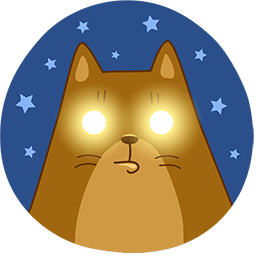 Informationen zur ÜbernachtungDie Übernachtung startet am Freitag um 18 Uhr für alle Kinder zwischen 7 und 14 Jahren. Wir werden gemeinsam zu Abend essen und danach eine Nachtwanderung unternehmen. Die Kinder können am Samstag um 11 Uhr (nicht wie auf der Homepage angegeben 10 Uhr) nach dem gemeinsamen Frühstück wieder abgeholt werden. Die Etzelfarm schließt an diesem Samstag um 11 Uhr, wenn die Kinder abgeholt sindBitte mitbringen: Schlafsack, Isomatte, Waschbeutel mit Zahnbürste und allem, was das Kind noch für eine Nacht benötigt.An die Eltern: Bitte füllen Sie noch die Einverständniserklärung aus und geben uns diese bei der Anmeldung ab--------------------------------------------------------------------------------------------------------------------------------------Anmeldung zur EtzelübernachtungEinverständniserklärung:Mein Kind____________________________________________________(Name) darf am 09.09. auf 10.09. mit den Mitarbeitenden der Etzelfarm dort übernachten und an der gemeinsamen Nachtwanderung teilnehmen.In Notfällen sind wir unter der folgenden Rufnummer zur erreichen:________________________________________                              _____________________________Name und Unterschrift der Erziehungsberechtigten			Ort und Datum